Уважаемые руководители!              В апреле 2019 года запланировано проведение в образовательных учреждениях территорий области конкурса рисунков к 370-летию образования Пожарной охраны России «Безопасное детство -2019».             Первый этап конкурса проводится на территориальном уровне .На первом этапе определяются победители и призеры за лучший тематический рисунок, выполненный в любой технике (1,2,3 место) в следующих возрастных номинациях: 8-11 лет; 12-14 лет; 15-18 лет. Кроме того, определяются победители и призеры (1,2,3 место) в специальной номинации (независимо от возраста) «Лучший рисунок – листовка о профилактике детской гибели при пожарах». Для участия в конкурсе работы высылаются в эл. виде (фотографии хорошего качества, емкостью не менее 2,5 Мб) со всеми необходимыми подписями в срок до 14 апреля 2019 года на эл. ящик ogpn_ang@mail.ru               Второй этап конкурса проводится в управлении надзорной деятельности и профилактической работы Главного управления МЧС России по Кемеровской области. Из всех присланных на конкурс работ будут отобраны лучшие в 3 возрастных и 1 специальной номинации, в каждой из номинаций по 3 призовых места.            Оптимально следующее оформление конкурсных работ: архивированная папка, названная по фамилии конкурсанта (Иванов на конкурс 370 лет ПО России) в составе которой работа и файл с пояснительной запиской, содержащей все необходимые личные сведения на конкурсанта (информация об авторе рисунка, территории, учебном заведении, классе или другом образовательном учреждении). С уважением,начальник управления образования                                        О.Н. Овчинниковаисп. Кайзер Ю.А Тел. (384-53)6-38-09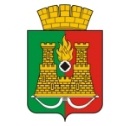 Кемеровская областьАнжеро-Судженский городской округУправление образованияадминистрации                         Анжеро-Судженскогогородского округаРуководителям ОО ул. Желябова, 6а, г.Анжеро-Судженск Кемеровской области, 652470тел./факс (38453) 6-45-40,  E-mail: recept@anedu.ru      От 18.03.2019 № ___________       на № ________ от __________